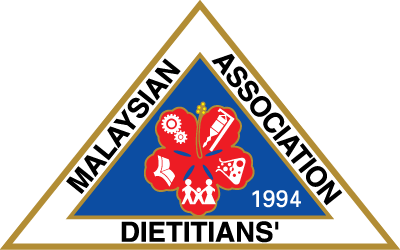 MALAYSIAN DIETITIANS’ ASSOCIATIONPOSTGRADUATE BEST THESIS AWARDObjective To acknowledge outstanding postgraduate MDA member(s) who has/have completed a thesis that is value-adding to the field of dietetics and nutrition. Participating Institutions by InvitationLocal institutions of higher learning conferring a post graduate degree in the field of dietetics and nutrition.Nomination and Award PresentationNomination must meet the deadlines for the submission of nomination form and supporting document(s).Eligibility Criteria  Applicant must be:A current MDA Ordinary MemberPursued a postgraduate research program at a Malaysian higher education institutionHas been conferred a postgraduate degree   Thesis abstract and topic must be:Relevant and add value to the field of dietetics and nutrition.NOT given any honour or award previously.Only the original thesis should be submitted for the Award in any year. Thesis previously submitted won’t be accepted.Merit Criteria   As the intent of the award is to honour and facilitate outstanding scholarship, applications will be judged on the basis of the following academic merit criteria:OriginalityContemporary significance and /or scholarly relevanceConceptual, methodological and theoretical soundnessDisciplined, focused and persuasive argumentCoherent organisation and clarity of written expressionComprehensive reference to appropriate literatureAppointment of Judges MDA Council members serve as the Panel of Judges. Council members may also appoint qualified judges to include but not limited to at least One (1) senior academic dietitian. Nomination SubmissionNomination must be submitted via electronic mailer, hand delivered or posted to the following addressee by (or postmarked by) 5pm on April 30th. Malaysian Dietitians’ Association1-4B, Incubator 1, Technology Park Malaysia, Bukit Jalil,57000 Kuala Lumpur Fax: 603-4023 8100Tel:  603-40234700 / 603-40254700 / 603-40253700Email: mda.awardsgrants@gmail.comMALAYSIAN DIETITIANS’ ASSOCIATION         POSTGRADUATE BEST THESIS AWARD    NOMINATION FORM        MALAYSIAN DIETITIANS’ ASSOCIATION     POSTGRADUATE BEST THESIS AWARD NOMINATION FORM  …………………..……MDA AWARD, SCHOLARSHIP AND GRANT COMMITTEE USE ONLY…….……….….      MALAYSIAN DIETITIANS’ ASSOCIATION    OUTSTANDING UNDERGRADUATE DIETETIC STUDENT AWARD   JUDGING FORMASG COMMITTEE USE ONLYMALAYSIAN DIETITIANS’ ASSOCIATION        OUTSTANDING UNDERGRADUATE DIETETIC STUDENT AWARD     ENDORSEMENT FORMMDA COUNCIL USE ONLY Endorsed by,No.StepsDatelines3.1Postgraduate Best Thesis Awards open for nomination1st Apr – 30th Apr3.2Award, Scholarship and Grant (ASG) Committee receive and review nomination (see Eligibility Criteria)1st – 15th May3.3MDA Council members receive and review application for merit criteria 15th-31st May 3.4Award Ceremony3.5.1. The certificate(s) will be presented. 3.5.2. In case of absence to the award ceremony, the award will be sent to the recipient’s address.3.5.3. A congratulatory letter will be sent to winners’ institution from MDA.Upcoming AGM / to be decided by council of the yearINSTITUTION INSTITUTION INSTITUTION INSTITUTION INSTITUTION INSTITUTION INSTITUTION INSTITUTION INSTITUTIONINSTITUTION:NOMINEE’S DETAILSNOMINEE’S DETAILSNOMINEE’S DETAILSNOMINEE’S DETAILSNOMINEE’S DETAILSNOMINEE’S DETAILSNOMINEE’S DETAILSNOMINEE’S DETAILSNAMENAMENAME:(Full name as it should appear on the certificate)(Full name as it should appear on the certificate)(Full name as it should appear on the certificate)(Full name as it should appear on the certificate)I.C. NO.I.C. NO.I.C. NO.:EMAILEMAILEMAIL:CONTACT NO.CONTACT NO.CONTACT NO.:DATE OF BEING CONFERRED POSTGRADUATE DEGREEDATE OF BEING CONFERRED POSTGRADUATE DEGREEDATE OF BEING CONFERRED POSTGRADUATE DEGREE:ELIGIBILITY CHECKLISTELIGIBILITY CHECKLISTELIGIBILITY CHECKLISTELIGIBILITY CHECKLISTELIGIBILITY CHECKLISTELIGIBILITY CHECKLISTELIGIBILITY CHECKLISTELIGIBILITY CHECKLISTNominee must be a current MDA Ordinary MemberNominee must be a current MDA Ordinary MemberNominee must be a current MDA Ordinary MemberNominee must be a current MDA Ordinary MemberNominee must be a current MDA Ordinary MemberNominee must be a current MDA Ordinary MemberNominee must be a current MDA Ordinary MemberPursued a postgraduate research program at a Malaysia higher education institutionPursued a postgraduate research program at a Malaysia higher education institutionPursued a postgraduate research program at a Malaysia higher education institutionPursued a postgraduate research program at a Malaysia higher education institutionPursued a postgraduate research program at a Malaysia higher education institutionPursued a postgraduate research program at a Malaysia higher education institutionPursued a postgraduate research program at a Malaysia higher education institutionHas been conferred a postgraduate degree within one year of nomination Has been conferred a postgraduate degree within one year of nomination Has been conferred a postgraduate degree within one year of nomination Has been conferred a postgraduate degree within one year of nomination Has been conferred a postgraduate degree within one year of nomination Has been conferred a postgraduate degree within one year of nomination Has been conferred a postgraduate degree within one year of nomination First-authored the extended thesis abstract submitted  First-authored the extended thesis abstract submitted  First-authored the extended thesis abstract submitted  First-authored the extended thesis abstract submitted  First-authored the extended thesis abstract submitted  First-authored the extended thesis abstract submitted  First-authored the extended thesis abstract submitted  About the ThesisAbout the ThesisAbout the ThesisAbout the ThesisAbout the ThesisAbout the ThesisAbout the ThesisAbout the ThesisTitle:Title:Title:Title:Title:Title:Title:Title:IMPORTANT: ATTACH AN EXTENDED ABSTRACT WITH THIS APPLICATION FORMIMPORTANT: ATTACH AN EXTENDED ABSTRACT WITH THIS APPLICATION FORMIMPORTANT: ATTACH AN EXTENDED ABSTRACT WITH THIS APPLICATION FORMIMPORTANT: ATTACH AN EXTENDED ABSTRACT WITH THIS APPLICATION FORMIMPORTANT: ATTACH AN EXTENDED ABSTRACT WITH THIS APPLICATION FORMIMPORTANT: ATTACH AN EXTENDED ABSTRACT WITH THIS APPLICATION FORMIMPORTANT: ATTACH AN EXTENDED ABSTRACT WITH THIS APPLICATION FORMIMPORTANT: ATTACH AN EXTENDED ABSTRACT WITH THIS APPLICATION FORM……………………………………………….Direct Supervisor’s Signature & StampDate:……………………………………………..Nominee’s SignatureDate:Code of Nominee:         /20_ _Received By:Date:Code of NomineeCode of NomineeCode of Nominee:         /20_ _         /20_ _Eligibility CHECKLIST (by 30th April)Eligibility CHECKLIST (by 30th April)Eligibility CHECKLIST (by 30th April)Eligibility CHECKLIST (by 30th April)Eligibility CHECKLIST (by 30th April)RemarkYes□No□Submitted Application Form – soft copySubmitted Application Form – soft copySubmitted Application Form – soft copySubmitted Application Form – soft copy□□Submitted Extended AbstractSubmitted Extended AbstractSubmitted Extended AbstractSubmitted Extended Abstract□□Is the applicant:A current MDA Ordinary MemberPursued a postgraduate research program at an Malaysia higher education institutionHas been conferred a postgraduate degree   The first-authored of the extended thesis abstract submitted  Is the applicant:A current MDA Ordinary MemberPursued a postgraduate research program at an Malaysia higher education institutionHas been conferred a postgraduate degree   The first-authored of the extended thesis abstract submitted  Is the applicant:A current MDA Ordinary MemberPursued a postgraduate research program at an Malaysia higher education institutionHas been conferred a postgraduate degree   The first-authored of the extended thesis abstract submitted  MERIT CRITERIA (to be judged by MDA Councils)MERIT CRITERIA (to be judged by MDA Councils)1Originality2Contemporary significance and /or scholarly relevance3Conceptual, methodological and theoretical soundness4Disciplined, focused and persuasive argument5Coherent organisation and clarity of written expression6Comprehensive reference to appropriate literatureOfficialEvaluated by,Code of Nominee:/20_ _........................................Score:ASG COMMITTEE Date:AWARD RECIPIENTS ENDORSEMENTHereby, MDA COUNCIL 20_ _/20_ _ endorse the following names to be the recipients for the following awards.MDA Postgraduate Best Thesis AwardMDA Postgraduate Best Thesis AwardMDA Postgraduate Best Thesis AwardName:I.C. No.:Institution:Title of Thesis:MDA Postgraduate Best Thesis AwardMDA Postgraduate Best Thesis AwardMDA Postgraduate Best Thesis AwardName:I.C. No.:Institution:Title of Thesis:.................................................................................................................................President/Vice President of MDA COUNCILName:MDA COUNCIL member Name:MDA COUNCIL member Name:Date:Date:Date: